La Maratona delle Città dell’UNESCO (UNESCO CITIES MARATHON) Cividale – Palmanova – Aquileia SETTIMA EDIZIONE – 31 MARZO 2019VIABILITA’ MARATONALa gara partirà alle ore 9.15 da Cividale del Friuli, transiterà per Piazza Grande in Palmanova ed arriverà di fronte al alla Basilica di Aquileia con tempo massimo fissato in 6 ore, ovvero entro le ore 15.30.Il percorso si snoda tutto nella provincia di Udine ed i Comuni interessati al passaggio sono: Comune di Cividale del FriuliComune di PremariaccoComune di ManzanoComune di San Giovanni al NatisoneComune di Chiopris VisconComune di San Vito al TorreComune di PalmanovaComune di Bagnaria ArsaComune di Cervignano del FriuliComune di Terzo di AquileiaComune di AquileiaSi evidenzia che il percorso di gara verrà interdetto al traffico veicolare in ambo i sensi di marcia in un periodo compreso tra le ore 7.00 alle ore 15.30 (consultare cronotabella)Le strade interessate al passaggio degli atleti sonoSP 19 con intersezione su SR 356 e SP 48SP 29 con intersezione su SP 19SP 50 con intersezione su SP 29, SR 56 e SP 2SP 33 con intersezione su SP 50SR 352 con intersezione con il raccordo A4 E/U PALMANOVA, SP 126, SP 65, SP 108, SS 14, SP54, SP 81, SP 8Le intersezioni con strade importanti sono: SP 19   - con intersezione SP 53 	al km    0,00 	chiusa dalle ore   7,00 alle ore 10.00SP 19   - con intersezione SS 356 	al km    1,00 	chiusa dalle ore   8.45 alle ore 10.00SP 19   - con intersezione SP 48 	al km    4,00 	chiusa dalle ore   8.45 alle ore 10.15SP 29   - con intersezione SP 19 	al km      9,5 	chiusa dalle ore   8.50 alle ore 11.30SP 29   - con intersezione SP 78 	al km  10.00 	chiusa dalle ore   8.50 alle ore 11.30SP 50   - con intersezione SP 29 	al km  11.50 	chiusa dalle ore   8.55 alle ore 11.30SP 50   - con intersezione SS 56 	al km  13.50 	chiusa dalle ore   9.00 alle ore 12.00SP 50   - con intersezione SP 2 	             al km  20.50 	chiusa dalle ore   9.10 alle ore 12.30SP 33   – con intersezione SP 50 	al km  24.50 	chiusa dalle ore   9.15 alle ore 13.15SS 352 – con intersezione SP 126 	al km  27.00 	chiusa dalle ore   9.20 alle ore 13.45 raccordo A4 E/U PALMANOVA	al km  27.00 	chiusa dalle ore   9.20 alle ore 12.00SS 352 – con intersezione SP 65 	al km   27.50 	chiusa dalle ore   9.25 alle ore 13.45SS 352 – con intersezione SP 108 	al km   30.50 	chiusa dalle ore   9.30 alle ore 14.30SS 352 – con intersezione SS 14 	al km   34,00 	chiusa dalle ore   9.35 alle ore 14.50SS 352 – con intersezione SP 54 	al km  38,50 	chiusa dalle ore   9.40 alle ore 15.30SS 352 – con intersezione SP 81 	al km  38,50 	chiusa dalle ore   9.40 alle ore 15.30SS 352 – con intersezione SP 8 	             al km  41,50 	chiusa dalle ore   9.30 alle ore 16.00Mappa Tracciato Maratona da Cividale del Friuli ad Aquileia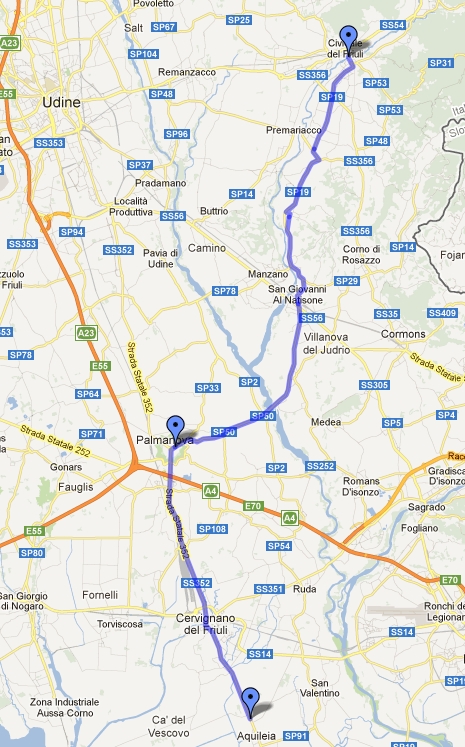 UNESCO CITIES MARATHON - 31 MARZO 2019CRONOTABELLA PERCORRIBILITA' STRADECRONOTABELLA PERCORRIBILITA' STRADECRONOTABELLA PERCORRIBILITA' STRADECRONOTABELLA PERCORRIBILITA' STRADECRONOTABELLA PERCORRIBILITA' STRADECRONOTABELLA PERCORRIBILITA' STRADECRONOTABELLA PERCORRIBILITA' STRADECRONOTABELLA PERCORRIBILITA' STRADECRONOTABELLA PERCORRIBILITA' STRADECRONOTABELLA PERCORRIBILITA' STRADECRONOTABELLA PERCORRIBILITA' STRADEDescrizione luogo – Intersecazione strade – Rifornimento atletikmChiusuraTransitoTransitoTransitoTransitoTransitoTransitoTransitoTransitoAperturastrade atleti testa atleti testa atleti testa atleti testa atleti coda atleti coda atleti coda atleti coda stradealle orealle ore alle ore alle ore alle ore alle ore alle ore alle ore alle ore alle oreCividale del Friuli; Borgo Rualis – via Tombe Romane 07.009:15'9:15'11.00Si interseca la SS 356 passando sopra il sovrappasso1,28.459:16'9:39'10.00Si interseca la SP 48 proseguendo sulla SP 1948.459:20'10:4'10.15In prossimità di Ipplis si rimane sulla SP 194,58.459:20'10:4'10.15PUNTO FISSO DI RISTORO58.459:21'10:13'10.30Si Entra a Oleis dalla SP 197,58.509:23'10:30'11.00PUNTO FISSO DI SPUGNAGGIO7,58.509:23'10:30'11.00Si Esce dall’abitato di Oleis riprendendo la SP1988.509:25'10:39'11.00PUNTO FISSO DI RISTORO108.509:27'10:56'11.30Si termina la SP 19 11,58.559:28'11:4'11.30Si interseca la SP 29 semaforo di Case di Manzano11,58.559:28'11:4'11.30Si prosegue sulla SP 2911,58.559:28'11:4'11.30Si entra a S.G. al Natisone e si prosegue sulla SP 50128.559:29'11:13'11.30Si esce dall’abitato di S.G. al Natisone12,58.559:29'11:13'11.30PUNTO FISSO DI RISTORO12,58.559:29'11:13'11.30Si interseca la SS 56 UDINE - GORIZIA13,59.009:31'11:21'12.00PUNTO FISSO DI RISTORO159.009:33'11:39'12.30Si prosegue sulla SP 5016,59.009:34'11:47'12.30PUNTO FISSO DI SPUGNAGGIO17,59.059:35'11:56'12.30PUNTO FISSO DI RISTORO209.059:39'12:21'12.30Si interseca la SP 220,69.109:39'12:21'12.30MEZZA MARATONA 21,19.109:40'12:30'13.00Si prosegue sulla SP 5021,59.109:40'12:30'13.00Si raggiunge l’abitato di Jalmicco229.109:41'12:39'13.00PUNTO FISSO DI SPUGNAGGIO22,59.109:43'12:47'13.00Si esce dall’ abitato di Jalmicco22,59.109:43'12:47'13.15Si interseca l’ingresso Ospedale e Protezione Civile249.159:44'12:56'13.15Si prosegue sulla SP 5024,59.159:44'12:56'13.15Si entra a Palmanova per la SP 33259.159:45'13:4'14.00PUNTO FISSO DI RISTORO259.159:45'13:4'14.00Si percorre la Piazza di Palmanova25,59.159:45'13:4'14.00Si esce dall’abitato di Palmanova269.159:46'13:13'14.00Si prosegue sulla SS 352279.209:50'13:21'13.45Si interseca lo svincolo autostradale A4 loc. Palmanova279.209:50'13:21'12.00Si prosegue per la SS 35227,59.259:55'13:30'13.45PUNTO FISSO DI SPUGNAGGIO27,59.259:55'13:30'13.45Si interseca la SP 65 in Loc. Sevegliano27,59.259:55'13:30'13.45Si prosegue sulla SS 352 non entrando a Strassoldo29,59.259:58'13:39'14.30PUNTO FISSO DI RISTORO309.3010:0'13:47'14.30Si interseca la SP 10830,59.3010:0'13:47'14.30SS 352 presso abitato di Strassoldo31,59.3010:2'13:56'14.30Si prosegue sulla SS 35231,59.3010:2'13:56'14.30PUNTO FISSO DI SPUGNAGGIO32,29.3010:3'14:4'14.30In entrata a Cervignano del Friuli si interseca la SS 14349.3510:6'14:21'14.50PUNTO FISSO DI RISTORO359.3510:8'14:30'15.00Si esce dell’abitato di Cervignano del Friuli35,59.3510:8'14:30'15.00Si riprende la SS 352379.4010:11'14:46'15.15PUNTO FISSO DI SPUGNAGGIO37,59.4010:11'14:46'15.15SS 352 presso Terzo di Aquileia 389.4010:12'14:54'15.30Si percorre la SS 352389.4010:12'14:54'15.30PUNTO FISSO DI RISTORO409.4010:15'15:12'15.30Aquileia - Zona Scavi SP 841,57.0010:17'15:20'16.00Aquileia, abbandono SS 352427.0010:18'15:29'16.00Arrivo Aquileia, Piazzale BasilicaFINISH7.0010:18'15:29'16.00